LEI Nº3.008/2022 – DE 14 DE SETEMBRO DE 2022.DECLARA INSERVÍVEL O BEM IMÓVEL, AUTORIZA A ALIENAÇÃO POR MEIO DE LEILÃO E BAIXA NO PATRIMÔNIO, E DÁ OUTRAS PROVIDÊNCIAS.SILVANO DE PARIZ, Prefeito Municipal de Quilombo, Estado de Santa Catarina, no uso de suas atribuições legais, FAZ SABER, a todos os habitantes do Município de Quilombo, que o Legislativo Municipal aprovou e eu sanciono a seguinte Lei:Art. 1º Fica declarado inservível para a Administração Pública Municipal o bem imóvel registrado sob a matrícula de nº 5.572 no Registro de Imóveis da Comarca de Quilombo, cujo patrimônio municipal está registrado sob o nº 9700 e nº 256.Art. 2º Fica autorizada a alienação do bem imóvel referido no artigo anterior, mediante Leilão Público, por preço não inferior ao da avaliação, bem assim, após a concretização da venda, a baixa destes no sistema de controle patrimonial do Município.Art. 3º Esta lei entra em vigor na data de sua publicação.Gabinete do Executivo Municipal, em 14 de setembro de 2022.SILVANO DE PARIZPrefeito Municipal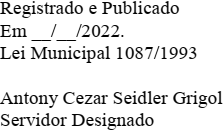 